LAS ABEJAS DE LA MIELDIBUJO 3.  EL CICLO VITAL DE LAS ABEJASMi nombre es tengo años,y vivo en el municipio de Dibuja una abeja obrera en cada una de las fases de su ciclo vital.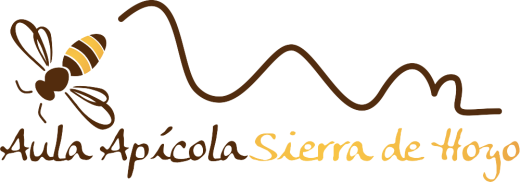 www.aulaapicolahoyo.com